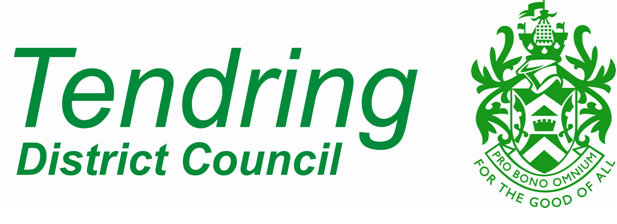 NOTICENotice of an application to vary a planning obligation under S.106a of the Town & Country Planning Act 1990I give notice that (insert name of applicant):Is applying to Tendring District Council to vary the planning obligation described below.Planning Obligation: (brief description of the planning obligation the applicant wishes to vary)Land to which the obligation relates: (address or location of the land)Date on which the obligation was entered into:Any person against whom the planning obligation is enforceable who wishes to make representation about this application, should write to Planning Services, Tendring District Council, Town Hall, Station Road, Clacton on Sea.  CO15 12SE By (enter date giving a period of 21 days beginning with the date of service or publication of the notice as the case may be)Signed:Date:(if appropriate) On behalf of:Certificate AI certify that on the day 21 days before the date of the accompanying application, the planning application to which the planning obligation relates, was enforceable against nobody but the applicant.Signed:Date:(if appropriate) On behalf of:Certificate BI certify that the applicant has given notice to everybody else against whom, on the day 21 days before the accompanying application, the planning application to which the planning obligation relates, was enforceable, as listed below:(1) Person on whom noticed was served:Address which notice was served:Date which notice was served:(2) Person on whom noticed was served:Address which notice was served:Date which notice was served:(3) Person on whom noticed was served:Address which notice was served:Date which notice was served:Signed:Date:(if appropriate) On behalf of:Certificate CI certify that: (delete as appropriate)O	The applicant cannot issue a Certificate A or B in respect of the accompanying application:O	The applicant has given notice to the persons below, being persons against whom, one the 21 	days before the date of the application, the planning obligation to which the application relates 	was enforceable.(1) Person on whom noticed was served:Address which notice was served:Date which notice was served:(2) Person on whom noticed was served:Address which notice was served:Date which notice was served:(3) Person on whom noticed was served:Address which notice was served:Date which notice was served:O	The applicant has taken all reasonable steps to find out the name and address of every person against 	whom, on the 21 days before the date of the application, the planning obligation to which this application 	relates was enforceable, but has been unable to do so. 	These steps were as follows: (describe the steps taken)O	Notice of the application, as attached to this certificate, has been published in (state publication below)	On (enter date of publication)Signed:Date:(if appropriate) On behalf of: